Τεστ 6 Κυψέλες Καυσίμου Στερεών Οξειδίων             				                                            24 Μαϊου 2021 (Στο Αρχείο αυτό να συμπληρωθεί ο Πίνακας Αποτελεσμάτων και να επικολληθούν οι φωτογραφίες από τα χειρόγραφα της λύσης. Το Αρχείο να σωθεί με όνομα Επώνυμο_Όνομα_Τεστ_6 και να ανεβεί στο e-class)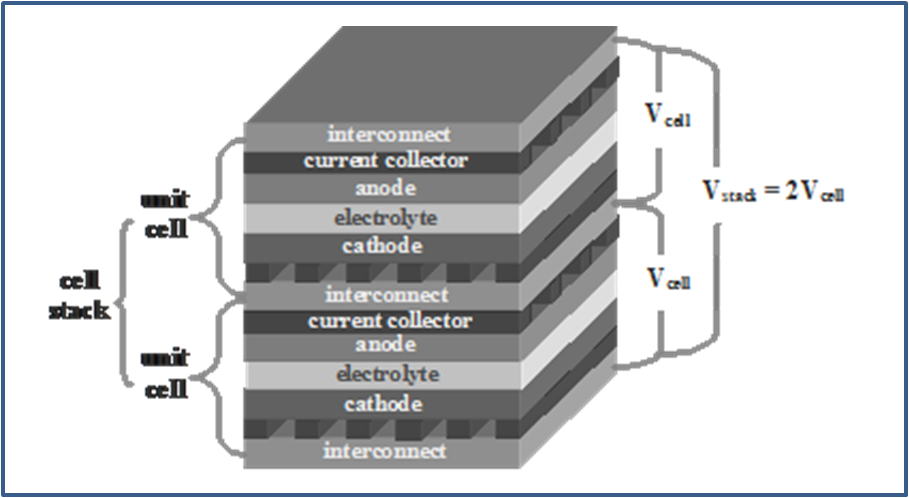 ΑΣΚΗΣΗΚυψέλη καυσίμου p-SOFC με επιφάνεια ηλεκτροδίων Α m2 λειτουργεί σε θερμοκρασία Τ oC. Οι παροχές ανόδου και καθόδου είναι Fan και Fcath, αντίστοιχα Στην άνοδο τροφοδοτείται Η % υδρογόνου σε ατμό και στην κάθοδο καθαρό οξυγόνο. Να υπολογιστούν το δυναμικό λειτουργίας, ισχύς, η ηλεκτρική και η ολική απόδοση της κυψέλης (ως προς την LHV), για πυκνότητα ρεύματος i.Δίνονται: 	ωμική υπέρταση:	 		YSZ:		Αi = 2,9 10-6 [Ωm]	βi = -10350 K		Ni/YSZ:		Αi = 3,0 10-6 [Ωm]	βi = +1392 K		LSM/YSZ:	Αi = 8,1 10-6 [Ωm]	βi = -600 KLaCrO3:		Αi = 1256 10-6 [Ωm]	βi = -4690 Kυπέρταση ενεργοποίησης:	άνοδος:	 	D = 2,130 108 A/m2	m = 0,25	E = 110.000 J/molκάθοδος: 	D = 1,489 1011 A/m2	m = 0,25	E = 160.000 J/molελεύθερη ενέργεια καύσης του υδρογόνου, στους 25 oC: ΔGo = -228,593 kJ/mol H2κατώτερη θερμογόνο δύναμη του υδρογόνου: LHVH2 = 241,826 kJ/mol H2σταθερά Faraday:	F = 96484 cb/mol e- ΔεδομέναΠΙΝΑΚΑΣ ΛΥΣΗΣΠίνακας Αποτελεσμάτων ΕΠΩΝΥΜΟ:ΑΡΙΘΜΟΣ ΜΗΤΡΩΟΥ:ΟΝΟΜΑ:ΛΗΓΟΝΤΑΣ ΑΡΙΘΜΟΥ ΜΗΤΡΩΟΥ:λήγοντας ΑΜ0123456789A2,01,91,81,71,61,51,41,31,21,1m2T750760770780790800810820830840oCFan1,751,651,551,451,351,251,151,050,950,85lt/sFcath2,752,652,552,452,352,252,152,051,951,85lt/sH94,094,294,494,694,89595,295,495,695,8%i0,500,510,520,530,540,550,560,570,580,59A/cm2πάχος YSZ10111213141516171819μmπάχος Ni/YSZ9092949698100102104106108μmπάχος LSM YSZ20222426283032343638μmπάχος LCO30333639424548515457μmΕοVρLSMYSZΩmYH2,inρLCOΩmYH2O,inRYSZΩmYO2,inRNI/YSZΩFH2,inmol/minRLSMYSZΩFH2O,inmol/minRLCOΩFO2,inmol/minRtotalΩrH2mol/minηΩVrO2mol/minRact,anΩm2FH2,outmol/minRact,cathΩm2FH2O,outmol/minηact,anVFO2,outmol/minηact,cathVYH2,outηtotalVYO2,outVoperationVYH2O,outPower DencitykW/m2YH2,avePkWYO2,aveUf,H2%YH2O,aveUf,O2%ErevVeff (LHV)%ρYSZΩmeff (LHV)%ρNI/YSZΩmΑΜ0123456789Εο1,1851,1851,1851,1851,1851,1851,1851,1851,1851,185VYH2,in0,9400,9420,9440,9460,9480,9500,9520,9540,9560,958YH2O,in0,0600,0580,0560,0540,0520,0500,0480,0460,0440,042YO2,in1,0001,0001,0001,0001,0001,0001,0001,0001,0001,000FH2,in4,4064,1633,9193,6743,4283,1812,9332,6832,4332,181mol/minFH2O,in0,2810,2560,2330,2100,1880,1670,1480,1290,1120,096mol/minFO2,in7,3667,0986,8306,5636,2956,0275,7595,4915,2234,955mol/minrH23,1093,0132,9102,8022,6862,5652,4382,3042,1642,018mol/minrO21,5551,5061,4551,4011,3431,2831,2191,1521,0821,009mol/minFH2,out1,2971,1501,0090,8730,7420,6160,4950,3790,2690,163mol/minFH2O,out3,3913,2693,1433,0112,8742,7332,5862,4332,2762,114mol/minFO2,out5,8115,5925,3755,1624,9514,7444,5404,3394,1413,946mol/minYH2,out0,2770,2600,2430,2250,2050,1840,1610,1350,1060,072YO2,out1,0001,0001,0001,0001,0001,0001,0001,0001,0001,000YH2O,out0,7230,7400,7570,7750,7950,8160,8390,8650,8940,928YH2,ave0,6080,6010,5940,5850,5770,5670,5560,5440,5310,515YO2,ave1,0001,0001,0001,0001,0001,0001,0001,0001,0001,000YH2O,ave0,3920,3990,4060,4150,4230,4330,4440,4560,4690,485Erev1,2041,2031,2021,2001,1991,1971,1951,1931,1901,187VρYSZ7,2E-026,5E-025,9E-025,4E-024,9E-024,5E-024,1E-023,8E-023,4E-023,2E-02ΩmρNI/YSZ7,7E-077,8E-077,9E-078,0E-078,1E-078,2E-078,3E-078,4E-078,5E-078,6E-07ΩmρLSMYSZ1,5E-051,4E-051,4E-051,4E-051,4E-051,4E-051,4E-051,4E-051,4E-051,4E-05ΩmρLCO1,2E-011,2E-011,1E-011,1E-011,0E-019,9E-029,5E-029,2E-028,8E-028,5E-02ΩmRYSZ3,6E-073,8E-073,9E-074,1E-074,3E-074,5E-074,7E-074,9E-075,2E-075,5E-07ΩmRNI/YSZ3,5E-113,8E-114,1E-114,5E-115,0E-115,5E-116,0E-116,7E-117,5E-118,4E-11ΩRLSMYSZ1,5E-101,7E-101,9E-102,2E-102,5E-102,8E-103,2E-103,7E-104,2E-104,8E-10ΩRLCO1,8E-062,0E-062,3E-062,5E-062,7E-063,0E-063,3E-063,6E-064,0E-064,4E-06ΩRtotal2,2E-062,4E-062,6E-062,9E-063,1E-063,4E-063,7E-064,1E-064,5E-064,9E-06ΩηΩ0,0220,0230,0250,0260,0270,0280,0290,0300,0310,032VRact,an9,7E-058,7E-057,8E-057,0E-056,3E-055,7E-055,1E-054,7E-054,2E-053,9E-05Ωm2Ract,cath2,2E-051,8E-051,6E-051,3E-051,1E-059,6E-068,2E-067,0E-066,0E-065,2E-06Ωm2ηact,an0,4850,4420,4040,3690,3390,3120,2870,2650,2460,228Vηact,cath0,1090,0940,0810,0700,0610,0530,0460,0400,0350,031Vηtotal0,6160,5590,5090,4650,4270,3920,3620,3350,3120,291VVoperation0,5880,6440,6920,7350,7720,8050,8330,8580,8790,897VPower Dencity2,9393,2823,6003,8954,1694,4254,6644,8885,0965,290kW/m2P5,8776,2366,4806,6216,6716,6386,5306,3546,1165,819kWUf,H270,56672,36974,25776,24878,36780,64683,12785,87088,95992,517%Uf,O221,10621,22321,30421,34521,33921,28221,16520,98020,71620,361%eff (LHV)46,89751,35355,24258,64061,61064,20466,46668,42870,11671,546%eff (LHV)33,09337,16441,02144,71248,28251,77855,25158,76062,37566,193%